	ChristmasExercise 1Write your answers next to the questions.In many countries, why do the kids go to bed early on Christmas Eve?What is the most common Christmas dinner in the UK?What is special about 26th December?In the month of December, are buildings and streets covered in colored lights, red ribbons, and smiling Santa Claus faces?   Y / NWhat do people decorate during the Christmas period?Exercise 2Write your answer next to the questions.How is Christmas viewed as to general public?How has Christmas, a Christians religious celebration commemorating the birth of Jesus Christ settled to be globally accepted cultural holiday instead?Christmas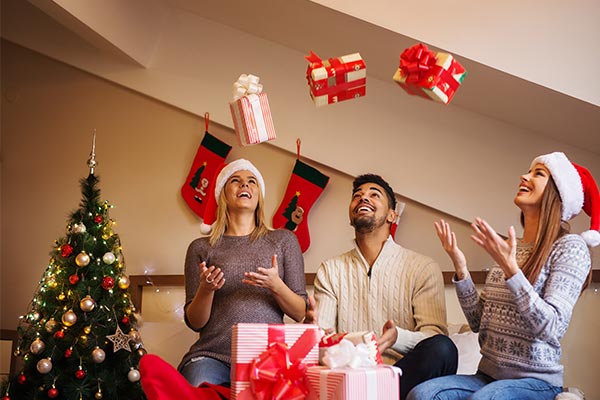 Exercise 3Talk you your partner. No writing.How did you feel when you first learned that Santa Claus was not real?What has been your most memorable celebration?Why is being with your family important?Answer sheetExercise 1Write your answers next to the questions.In many countries, why do the kids go to bed early on Christmas Eve?The kids go to bed early because their house is visited by Santa Claus.What is the most common Christmas dinner in the UK?Roasted turkey with vegetables and potatoes.What is special about 26th December?It is Boxing Day, where after-Christmas sales begin.In the month of December, are buildings and streets covered in colored lights, red ribbons, and smiling Santa Claus faces?   Y / NWhat do people decorate during the Christmas period?Their houses, and sometimes their gardens.Exercise 2Write your answer next to the questions.How is Christmas viewed as to general public?Christmas Day is celebrated as one of the major festival around the world. It is a time to be with the people you love.How has Christmas, a Christians religious celebration commemorating the birth of Jesus Christ settled to be globally accepted cultural holiday instead?Today, Christmas Day has globally accepted as a holiday, because of how Christmas is marketed around the world. It represents a day of exchange present and spending quality time with the love ones which it gradually accepted into a cultural holiday.NameClass DateLesson TypePlan typeLengthSinae KimTESOL11/12/2019ReadingPPP30 minLessonLessonTopicChristmasMain AimSs practice their reading comprehension.Secondary AimSs practice their speaking fluency.	Materials and References	Article of the magazine, worksheet, board, colored markers, pictures that related to keywords, smartphone,Bluetooth speaker.Student ProfileStudent ProfileStudent ProfileStudent ProfileLevelUpper intermediateUpper intermediateUpper intermediateAgeadultsNumber of Students7DetailThis is a general English class and. Students are highly motivated learners. The students are all Koreans. They are accustomed to pair work, but still need to be relaxed before they will open up to communicate freely. They engage actively in kinesthetic learning and tend to favor the visual learner mode, but, auditory learning still needs developing.This is a general English class and. Students are highly motivated learners. The students are all Koreans. They are accustomed to pair work, but still need to be relaxed before they will open up to communicate freely. They engage actively in kinesthetic learning and tend to favor the visual learner mode, but, auditory learning still needs developing.This is a general English class and. Students are highly motivated learners. The students are all Koreans. They are accustomed to pair work, but still need to be relaxed before they will open up to communicate freely. They engage actively in kinesthetic learning and tend to favor the visual learner mode, but, auditory learning still needs developing.Anticipated Difficulties and their Solutions:Students might don't know some vocabulary -> Pre-teach keywords and using CCQ to make sure they understand the meaning of the word.Time management -> Watch a clock to make sure to check the time, so use lesson time efficiently as I planned.	My Personal Aim	What I hope most to demonstrate in this lesson is the ability to be an involver type teacher and give clear instruction to students. Stage Name: Lead-inPurpose of this stage: To relax both the teacher and students. To focus attention on the lesson. To lead into the topic, activating background knowledge – this will help to contextualize the text.Stage Name: Lead-inPurpose of this stage: To relax both the teacher and students. To focus attention on the lesson. To lead into the topic, activating background knowledge – this will help to contextualize the text.Stage Name: Lead-inPurpose of this stage: To relax both the teacher and students. To focus attention on the lesson. To lead into the topic, activating background knowledge – this will help to contextualize the text.Materials: List all materials that will be needed in this stage.Materials: List all materials that will be needed in this stage.Materials: List all materials that will be needed in this stage.TimingInteractionProcedure40 sec1 min30 secTT-SS-ST-SGreet. Instructions.“Hello, everyone. How are you?“Today, I am going to play some music.” Play Christmas carol with my smartphone. (30esc)What do you call this type of music? (Christmas carol) How do you feel when u hear Christmas carol on the street? Talk to your partner.Ss talk to their partner.Feedback. Ask Ss “Tell me about your feelings”Stage Name: PresentationPurpose of this stage: To pre-teach keywords if necessary, and answer guiding questions (such as a predicting task, or a specific question). These steps provide extra help for students to comprehend the text.Stage Name: PresentationPurpose of this stage: To pre-teach keywords if necessary, and answer guiding questions (such as a predicting task, or a specific question). These steps provide extra help for students to comprehend the text.Stage Name: PresentationPurpose of this stage: To pre-teach keywords if necessary, and answer guiding questions (such as a predicting task, or a specific question). These steps provide extra help for students to comprehend the text.Materials: List all materials that will be needed in this stage.Materials: List all materials that will be needed in this stage.Materials: List all materials that will be needed in this stage.TimingInteractionProcedure1 min1min1min10 sec1 min50 secT-ST-ST-STS-ST-SPre-teach keywords: household, retailer, decorateElicit – Put a house picture on the board. “What is that?” (It’s a house, Inside of house)Put the pictures of people on it. “Who are they?” (family, people, household)If nobody says household, ask “What do we call this group of people who live in the same house? (household) 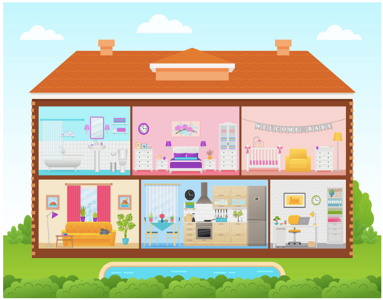 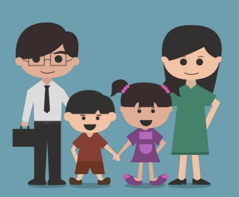 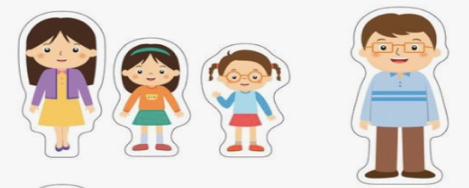 CCQ – Is this group of people living in the same house? (Yes)      Do they need to be related? (No)Drill – Listen and repeat 3 times together. (Gesture.)      Nominate 2 or 3 individually.Board – Write household on the left of the board.       How many syllables? (2) Mark with a blue pen.       Where is the stress? (1st and 2nd ; primary 1st, secondary 2nd) Mark with a red pen.What part of speech? nounElicit – Put pictures on the board “Do you know what they are?”  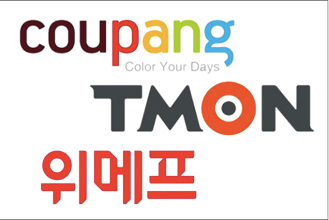 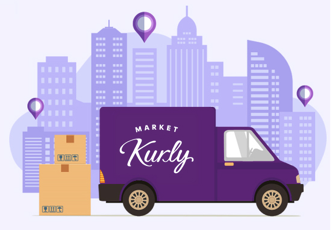 (market Kelly, Coupang, online shopping malls, company) What do those companies do? (sell the products) Put the other pictures on the board. “What about those pictures, Who are they?” (Salesman, vegetable seller…)“What are they doing? (sell vegetables, selling the cars) 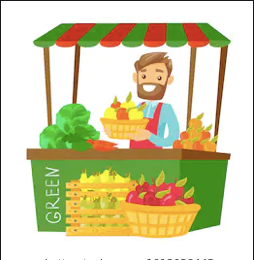 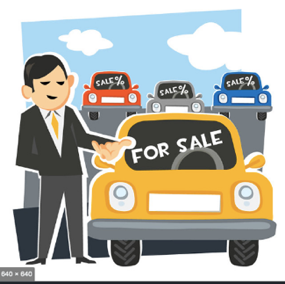 “What about all those together? What do we call people or companies to sell products?” (retailer)CCQ – Is a retailer, a person who sells the products? (Yes)       Does it have to be a person who sells the products? (No, the company is also called retailer)Drill – Listen and repeat 3 times together. (Gesture.)      Nominate 2 or 3 individually.Board- Write retailer on the left of the board.       How many syllables? (3) Mark with a blue pen.       Where is the stress? (2nd) Mark with a red pen. What part of speech? nounElicit – “You guy guess what am I doing.”Put a pine tree picture on the board “What is that?” (It’s a tree, fine tree..)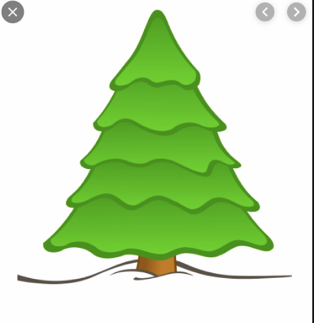 “Heum… Do you think this tree is pretty? I think I need to do something.. Make it looks better..Put the ornaments (photos), present pictures on the tree.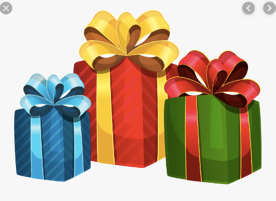 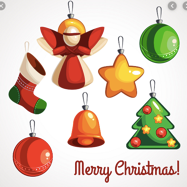 “How about now? “Does it look good now?”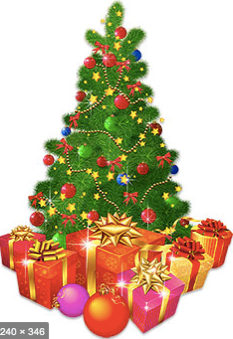 “So, What did I do? (decorate, decorate a Christmas tree)CCQ – Is it a process of making it more beautiful? (Yes)      Does it get better than before? (Yes)      Does it help to celebrate special moments? (Yes)Drill – Listen and repeat 3 times together. (Gesture.)      Nominate 2 or 3 individually.Board – Write decorate on the left of the board.       How many syllables? (3) Mark with a blue pen.       Where is the stress? (1st) Mark with a red pen. What part of speech? verb<Guiding Question>Talk to your partners. What are you going to do on Christmas this year?And “How to celebrate it in your family? “How does your family celebrate Christmas? Students discuss it with their partners.Feedback. Nominate a few students to share their ideas.Stage Name: Practice – Literal Comprehension Purpose of this stage: is to get students to practice reading for literal detail. They will also practice fast reading (skimming and scanning)Stage Name: Practice – Literal Comprehension Purpose of this stage: is to get students to practice reading for literal detail. They will also practice fast reading (skimming and scanning)Stage Name: Practice – Literal Comprehension Purpose of this stage: is to get students to practice reading for literal detail. They will also practice fast reading (skimming and scanning)Materials: List all materials that will be needed in this stage.Materials: List all materials that will be needed in this stage.Materials: List all materials that will be needed in this stage.TimingInteractionProcedure30 sec3 min1 min1 minTSS-ST-SInstructions. Set the purpose for reading.Hold up the worksheet. Now it’s time to read this about Christmas. As you read, you have to answer these questions in an exercise one only.Work your own and don’t do exercise 2 yet.I.C.Q. – Do you need to write the answer? (Yes)       Do we work with your partners? (No)       Do we need to read the questions for exercise 2? (No)Okay, go ahead.Hand out the article and the worksheet.Students read the whole text for the 1st time, and write answers on the worksheet.Pair check.Feedback to check accuracy.Stage Name: Practice – Interpretive ComprehensionPurpose of this stage: is to get students to practice interpreting a text correctly This will require more detailed, careful reading, and thinking time to arrive at the correct answer.Stage Name: Practice – Interpretive ComprehensionPurpose of this stage: is to get students to practice interpreting a text correctly This will require more detailed, careful reading, and thinking time to arrive at the correct answer.Stage Name: Practice – Interpretive ComprehensionPurpose of this stage: is to get students to practice interpreting a text correctly This will require more detailed, careful reading, and thinking time to arrive at the correct answer.Materials: List all materials that will be needed in this stage.Materials: List all materials that will be needed in this stage.Materials: List all materials that will be needed in this stage.TimingInteractionProcedure30 sec4 min1 min2 minTSS-ST-SInstructions. This time, I want you guys to think more about it.Please, read this article again then answer exercise 2 questions.It is also individual work.I will give you guys 5 min to finish it. Don’t turn over the page yet.I.C.Q. Can we finish this worksheet without reading again? (No)        How long do we have? (5min)Students read for the 2nd time. Students write their answers down.Pair check. Monitor.Feedback to check accuracy.Stage Name: Production - Applied ComprehensionPurpose of this stage: is for students to practice their speaking fluency on a topic related to the lesson.Stage Name: Production - Applied ComprehensionPurpose of this stage: is for students to practice their speaking fluency on a topic related to the lesson.Stage Name: Production - Applied ComprehensionPurpose of this stage: is for students to practice their speaking fluency on a topic related to the lesson.Materials: List all materials that will be needed in this stage.Materials: List all materials that will be needed in this stage.Materials: List all materials that will be needed in this stage.TimingInteractionProcedure30sec6 min2minTS-ST-SInstructions. Give students a question to discuss in pairs or groups.Let’s turn over your worksheet and look at exercise 3.Talk to your partner about these questions. (group them 2 of twos 1 of three)Talk freely and I will give 6minsI.C.Q. – Do you need to write anything? (No)Students discuss. Monitor from a distance.Feedback. Students share their ideas with the class.Stage Name: Wrap-upPurpose of this stage: is to end the lesson on a positive note so that students feel they have achieved progress.Stage Name: Wrap-upPurpose of this stage: is to end the lesson on a positive note so that students feel they have achieved progress.Stage Name: Wrap-upPurpose of this stage: is to end the lesson on a positive note so that students feel they have achieved progress.Materials: List all materials that will be needed in this stage.Materials: List all materials that will be needed in this stage.Materials: List all materials that will be needed in this stage.TimingInteractionProcedure2 minTLesson feedback. Tell the class what they did well, and what needs to improve.Offer delayed corrections to the previous stage.How was this magazine? Was it difficult to read?What were the keywords? Using c.c.q. and check if Ss remember.All right, everybody did a great work today. 		Pros		Pros		Pros	Cons		Cons		Cons		Change		Change		Change		Overall Comments		Overall Comments		Overall Comments		Grade		Grade		Grade	Above Standard 85%-100%Standard 70%-84%Below Standard 69%-0%InstructorStudent SignatureDateTaute, David